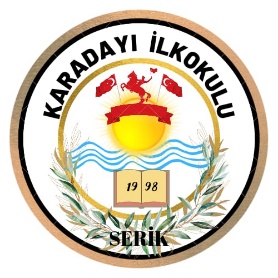 Karadayı İlkokulu, tüm öğrencilerin akademik başarıya ve Diploma Programı aracılığıyla ilerledikçe tam potansiyellerine ulaştıklarından emin olmak için gerekli desteği sağlamayı amaçlamaktadır.Karadayı İlkokulu olarak, okulumuzun profesyonel bir özel eğitim ekibine sahip olmadığını belirtmek isteriz.TÜRK ÖZEL EĞİTİM DURUMUYasal Temeller"Kaynaştırma yöntemiyle eğitimin amacı, verilen destekleyici destek eğitim hizmetleri ile normal akranlarıyla özel eğitime ihtiyaç duyan bireylerin birlikte eğitim görmesidir. Buuygulamalarda, özel eğitime ihtiyaç duyan bireyler, eğitimlerine normal yaşıtlarıyla tam zamanlı olarak devam edebildikleri gibi özel eğitim sınıflarında yarı zamanlı olarak da devam edebilirler. Yarı- zamanlı kaynaştırma uygulamaları, öğrencilerin aynı derslere veya ders dışı aktivitelere normalakranları katılmasıyla yapılmaktadır. Engelli bireylerin eğitimine entegre olmayı amaçlayan bu uygulama, gelişimin en üst düzeyde olacağı bir düzenlemedir ve engelli bireylerin eksikliklerininbelirlenmesinden sonra en uygun şekilde uygulanacaktır. Özel Eğitim Hizmetlerine Yönelik Yönetmelik, özel eğitim gerektiren özel eğitim uygulamalarının, özel eğitime ihtiyaç duyan öğrencilerin devlet ve özel sektörde normal akranlarıyla okul öncesi, ilköğretim, ortaöğretim veya yaygın eğitimkurumlarında gerçekleştirilen destekleyici eğitimini kapsamaktadır.”Kaynaştırma eğitiminin tanımından da anlaşılacağı gibi, bu eğitimin amacı toplumda birlikte yaşayan normal bireylerin ve engelli bireylerin birbirlerinden etkilenerek birçok olumlu davranışgeliştirmelerine yardımcı olmaktır. Kaynaştırma yöntemiyle eğitimde yaklaşım, normal bireylere toplumda engelli bireyler olduğu ve onlarla birlikte yaşamanın kaçınılmaz olduğu bilincini aşılamaktadır. “Eşit İmkanlar” ın 8. maddesi ve “Milli Eğitim Temel Kanunu” nda yer alan “EğitimHakkı” nın 7. Maddesi kapsamında “Çocukların Büyümesi İçin Özel Tedbirler Özel Eğitim ve Önlemİhtiyacı” ifadesi Anayasamızda 42. maddeye uygun olarak, “Hükümetin, toplumun yararına olabilme koşulları konusunda özel eğitime ihtiyaç duyanlar için gerekli önlemleri aldığını” belirtmiştir. 222 sayılı İlköğretim ve Eğitim Kanunu'nun 6. maddesinde bireylere ihtiyaç duyulan özel eğitim için derslikaçılmasının zorunlu olduğu belirtilmiştir. By having this Law into action, the compulsory education for the individuals in need of special education is for 8 years. Aynı kanunun 52. maddesi, devlet okulları müdürleri, ilkokul müfettişleri ve güvenlik görevlilerinin, ilkokul çağındaki engelli çocukların devamını sağlamak ve ebeveynleri, aile liderleri ve okul yönetimlerinin tüm önlemleri almayı sağlamaklayükümlüdür. . Bu Yasayı yürürlüğe koyarak, özel eğitime ihtiyaç duyan bireyler için zorunlu eğitim 8 yıldır. Bu Yasaya dayanarak, özel eğitime ihtiyaç duyan bireyler için zorunlu eğitim 8 yıldır.5378 Sayılı Kanun Hükmünde Kararnamenin Değiştirilmesi ve Bazı Kanun HükmündeKararnamelerde Değişiklik Yapılmasına Dair “Eğitim ve Öğretim” başlıklı 15. maddede “Engellilerin eğitim alması engellenemez”. Tüm sorumluluk alanlarındaki herkes, “Engelli çocuklara, gençlere veyetişkinlere eşit eğitim şansları, farklılıklarını ve özel koşullarını dikkate alarak, normal olanlara verilen eğitimle aynı fırsatların verileceğini kabul ederek tereddüt etmeden harekete geçerler. Ayrıca 573 sayılı Özel Eğitim Özel Hukuki Kanun Hükmünde Kararname ile özel eğitimin yeni yapısı belirlenmiştir. Daha önce özel eğitim okuluna odaklanmış olan bu yapı, bütünleşme ilkesine göre, akran anlayışıyla birlikte, yeniden formüle edilmiştir. Belirtilen Kararnamenin “Kaynaştırma” başlıklı 12. maddesinde;Açıklama şöyle devam ediyor: “Özel eğitime ihtiyaç duyan bireylerin eğitimi, her düzeyde akranları, okul ve kurum türleri ile hazırlık eğitim planlarına dayanarak uygun yol ve yöntemlerle sürdürülecek” dedi.Söz konusu Kararnamenin 24. maddesi ile devlete ait ya da resmi eğitim vermeyen özel eğitimkurumları, özel okul öncesi, ilkokul ve ortaokullarının özel eğitim ihtiyacı olan bireylere eğitim servisi sağlaması gerekmektedir. ”ÖZEL EĞİTİM İHTİYAÇLARININ TANIMIÖzel Eğitime İhtiyacı Olan Kişiler Kimdir?İşitme engelli bireylerGörme engelli bireylerFiziksel engelli bireylerKonuşma zorlukları olan bireyler (Evde konuşulan dilin okulun eğitim dilinden farklı olması öğrenme zorluğu olarak görülmemelidir.)Özel öğrenme güçlüğü olan kişilerOtistik bireylerDikkat Eksikliği ve Hiperaktivite Bozukluğu Olan BireylerKARADAYI İLKOKULU’NDA ÖZEL EĞİTİM POLİTİKASI HEDEFLERİPolitikanın temel hedefleri:Özel Eğitim ile ilgili ulusal ve yerel yasaları takip etmek;Her öğrencinin özel eğitim ihtiyaçları için hoş karşılayıcı bir ortam yaratmak;Öğrencilerin özel ihtiyaçlarının erken tespit edilmesini, değerlendirilmesini ve sunulmasını sağlamak;Ailelerin, öğretim üyelerinin, yönetimin ve öğrencilerin beklentilerini netleştirmek;Okulun rolünü ve sorumluluklarını tanımlamak;Tüm öğrencilerin okul müfredatının tüm unsurlarına ve değerlendirme politikasına tam olarak erişebilmelerini sağlamak.BİREYSEL EĞİTİM PLANI (IEP)Bireysel eğitim planı nedir?Öğrencinin öğretmen ve aile tarafından belirlenen hedefleri öğrenmesine yardımcı olacak destekleyici eğitim hizmetlerini içeren özel bir eğitim programı. Tüm gelişim ve disiplin alanlarında gözlem, geliştirme ve değerlendirme ölçekleri kullanılarak belirlenen hedeflerin gerçekleştirilmesi yönünde değerlendirilmektedir.Özel eğim ihtiyacı olan öğrencilerin tüm eğitim isteklerini karşılamak için:Yukarıdaki disiplin alanları, eğitim ortamları ve destekleyici eğitim hizmetleri, öğrencinin özelliklerine ve ihtiyaçlarına göre değiştirilebilir.Bireysel eğitim planı neden gereklidir?Herkes engellilik türü ne olursa olsun öğrenebilir.Çocuklar dil, problem çözme, zihinsel süreler, davranışsal özellikler ve öğrenme özellikleri üzerinde çeşitlilik gösterebilirler.Öğrencilerin ilgi ve yetenekleri birbirinden farklıdır. Bir öğrenci sporda iyi olabilir, ancak sanatta o kadar da iyi değildir. Bireysel eğitim planı, çeşitliliği göz önünde bulundurarak öğrencilerin gelişimlerini desteklemeyi amaçlamaktadır.Müfredatla sınırlanmaksızın, bireysel eğitim planı onlara yaşam becerilerini bağımsız olarak öğrenme fırsatı verir.BİREYSEL EĞİTİM PLANININ AVANTAJLARIÖğrenci açısından:Öğrencilerin farklı engelleri olduğu için farklı ihtiyaçları belirlenir.Öğrencilerin ihtiyaçlarına göre uyarlanacak farklı eğitim aktiviteleri sağlar.Aile açısından:Okul ve aile arasında dayanışma ve iletişim sağlar.Öğrencinin eğitim hakları konusunda karar almada veli katılım hakkını sağlar.Velinin eğitim sürecindeki görev ve sorumluluklarını açık bir şekilde tanımlar.Öğretmen açısından:- Öğrencinin mevcut yeterliliklerini ve eğitimsel ihtiyaçlarını sergiler.Farklı eğitim disiplinleri ile iş birliği yapmayı sağlar.Öğrencinin eğitim ve değerlendirme sürecini tanımlayan bir kılavuzdur.Toplum açısından:Özel eğitime ihtiyaç duyan engelli öğrencilere iş birliği yapma fırsatı tanır.SORUMLULUKLARKaradayı İlkokulu 'nun SorumluluklarıÖzel eğitim ihtiyaçları ve farklılaştırılmış eğitimi başarılı bir şekilde uygulamak ve desteklemek için personele eğitim vermek,Özel Eğitim İhtiyacı Olan Öğrenciler olarak belirlenen öğrencilerin ihtiyaçları konusunda personelin farkındalığını arttırmak,Personelin engelli öğrencilerle ilgili ulusal ve yerel yasalara uygunluğunu sağlamak,Politikanın uygulanması için kaynak sağlamakDP Koordinatörünün SorumluluklarıEğitim ihtiyaçları olan öğrencilerle ilgili ulusal ve yerel yasaları takip etmekÖzel ihtiyaçları olan öğrencileri desteklemek için bölüm başkanlarıyla işbirliği içinde çalışmakEğitim ihtiyaçları olan öğrenciler veya sorun yaşayan öğrenciler için öğretmenlerin Bireysel Eğitim Planına vurgu yapmakKayıt tutmakÖğretmenlerin Sorumluluklarıİyi karşılayıcı ve güvenli sınıf ortamı hazırlamakÖğrencilerin özel eğitim ihtiyaçları ve işleyiş düzeylerini değerlendirmekÖğrencilerin özel eğitim ihtiyaçlarına yönelik eğitim hedeflerini belirlemek,Özel eğitim ihtiyaçlarının öğretimini destekleyen ve kolaylaştıran aktiviteleri yürütmekÖzel eğitim ihtiyaçları olan öğrencilerle akranları arasındaki iletişimi sağlamakÖzel eğitim ihtiyacı olan öğrenciler ile elde edilen verimliliği değerlendirmekEbeveyn, Yasal Vasi ve Bakıcıların SorumluluklarıEbeveynler olarak sorumluluklarını tanımak ve yerine getirmek ve çocuklarının eğitiminde aktif bir rol oynamak,Bireysel eğitim planı geliştirme sürecinde ihtiyaçları iletmek ve bu ihtiyaçlarla ilgili her türlü değişiklik ile okulla iletişim kurmak,Çocuklarıyla ilgili hedef ve planları belirlemek,Bireysel eğitim planının uygulanmasında aktif rol oynamakÖğrencilerin Sorumluluklarıİstek ve ihtiyaçlarını bireysel eğitim planı hazırlanırken belirtmekEtkinliklere aktif olarak katılmakBilgi ve destek istemekKAYNAKLARMinistry of National Education General Directorate of Special Education Guidance and Counselling Services – A Guide Book for School Principals- Teachers- ParentsTeaching Students with Particular Special Educational and Learning Needs - a Resource for the School, IBO, 2004Towards a Continuum of International Education, IBO, 2008Candidates with Special Assessment Needs, IBO, 2009EĞİTİM ORTAMIDESTEKLEYİCİ HİZMETLERDİSİPLİN ALANI-	Kaynaştırma- Destek eğitim odası- Akademik iletişim-	Özel eğitim dersliği- Sınıf Desteği- Matematik-	Özel eğitim okulu- Dil ve konuşma terapisi- Sosyal Çalışmalar-	Hastane okulları- Fizyoterapi ve Ulaşım- Sosyal Uyum- Aile Eğitimi- Sosyal Beceriler- Evde Eğitim- Müzik- Sanat